LANGUAGE ARTS SEMESTER EXAM REVIEWDirections: Use this guide as a way to study for your semester exam!POETRY: 1. Figure out the rhyme scheme for each stanza of the following poem:Neither Out Far Nor In DeepThe people along the sand
All turn and look one way.
They turn their back on the land.
They look at the sea all day.

As long as it takes to pass
A ship keeps raising its hull;
The wetter ground like glass
Reflects a standing gull.

The land may vary more;
But wherever the truth may be---
The water comes ashore,
And the people look at the sea.

They cannot look out far.
They cannot look in deep.
But when was that ever a bar
To any watch they keep?3. Match the following examples to the appropriate figurative language term:A. Simile 		B. Metaphor   			C. Hyperbole			D. Personification ____1. The test was a breeze. ____2. The car complained as the key was turned.____3. Her hair had no volume, it was as flat as a pancake. ____4. If I can't get a Smartphone, I will die.Tofu is a product that is becoming very popular as a low-calorie, cholesterol-free meat substitute. Formerly it was found exclusively in Oriental markets and health food stores, but today tofu can be purchased in most supermarket produce departments. This white, cheese like substance is made from the condensed milk of soybeans. It is extremely high in protein and low in sodium. Tofu is almost tasteless by itself, but it can be easily mixed into sauces and soups; it can even be made to imitate scrambled eggs.
4. The author’s primary purpose is toA. evaluate Oriental cooking.B. persuade you to eat low-cholesterol foods.C. describe tofu.D. to compare tofu with meat.Directions: Write a synonym and antonym for the following words: Directions: Complete the plot diagram for the novel, “The Best Christmas Pageant Ever.”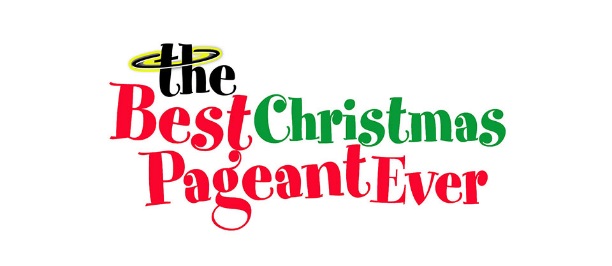 Vocab WordSynonymAntonym5. Barge6. Vengeance 7. Charitable 8. Contagious 9. Confer10. Penitentiary 